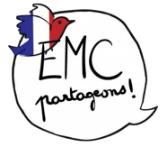 Écris un mot qui a deux ou quatre syllabes.Chaque case ne doit comporter qu’une seule syllabe.Écris un mot qui a deux ou quatre syllabes.Chaque case ne doit comporter qu’une seule syllabe.Écris un mot qui a deux ou quatre syllabes.Chaque case ne doit comporter qu’une seule syllabe.